Royal Wedding PartyIsland Community Center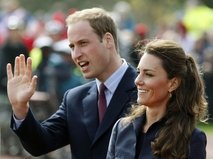 April 29th at 6:00AM Live from Westminster Abbey!Doors open at 5:30amMenu: Coffee, Tea, Scones, Baked French toast.FREE!!      Everyone welcome!GET UP EARLY AND Come watch a historical event on the BIG SCREEN!